Муниципальное бюджетное общеобразовательное учреждение«Степановская средняя общеобразовательная школа»Верхнекетского района Томской области636516, Россия, Томская область, Верхнекетский район,  пос. Степановка, пер. Аптечный,дом 5  тел./факс: (8-382) 58-25-1-66; Е-mail: stepanovca@mail.ruОТЧЁТпо реализации первого этапаПрограммы антирисковых мер  МБОУ «Степановская СОШ» по направлению«Высокая доля обучающихся с ОВЗ» п. Степановка-2022 На основании приказа №42 от 01.04. 2022 года была утверждена программа антирисковых мер по направлению «Высокая доля обучающихся с ОВЗ»  на 2022 год муниципального бюджетного общеобразовательного учреждения «Степановская средняя общеобразовательная школа». Согласно Дорожной карте реализации данной программы по состоянию на 25  мая 2022 года выполнены следующие запланированные мероприятия: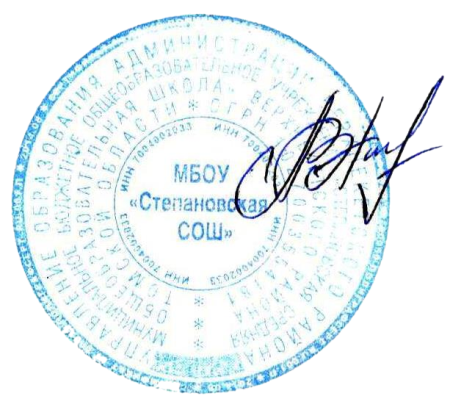 УтверждаюДиректор МБОУ «Степановская СОШ»____________________Л.В.ГавриловаЗадачиМероприятияСроки реализацииОтчёт о выполненииСсылка на электронный ресурс, где размещены материалы и документы, связанные с реализацией запланированных мерРазработать АООП по предметным областям, сформулировать индивидуальные учебные планы и планы внеурочной деятельности для детей с ОВЗПсихолого-педагогическая диагностика детей, определение основных направлений коррекционно-развивающей работы, составление адаптированных индивидуальных коррекционно-развивающих программ.Май-Июнь  2022 года1.Мониторинг обучающихся 2-11 классов  для изучения уровня удовлетворенности обучающихся школьной жизньюhttps://ver-stepschool.ru/500-2/ Разработать АООП по предметным областям, сформулировать индивидуальные учебные планы и планы внеурочной деятельности для детей с ОВЗПсихолого-педагогическая диагностика детей, определение основных направлений коррекционно-развивающей работы, составление адаптированных индивидуальных коррекционно-развивающих программ.Май-Июнь  2022 года2.Анкетирования обучающихся 2-8 классов «Оценка уровня школьной мотивации» https://ver-stepschool.ru/500-2/ Разработать АООП по предметным областям, сформулировать индивидуальные учебные планы и планы внеурочной деятельности для детей с ОВЗПсихолого-педагогическая диагностика детей, определение основных направлений коррекционно-развивающей работы, составление адаптированных индивидуальных коррекционно-развивающих программ.Май-Июнь  2022 года3.Диагностика мотивации учения и эмоционального отношения к учению обучающихся 9-11 классовhttps://ver-stepschool.ru/500-2/ Разработать АООП по предметным областям, сформулировать индивидуальные учебные планы и планы внеурочной деятельности для детей с ОВЗПсихолого-педагогическая диагностика детей, определение основных направлений коррекционно-развивающей работы, составление адаптированных индивидуальных коррекционно-развивающих программ.Май-Июнь  2022 года4.Проведён анализ уровня удовлетворённости жизнедеятельностью школы участников образовательного процесса (обучающихся).https://ver-stepschool.ru/500-2/ Разработать АООП по предметным областям, сформулировать индивидуальные учебные планы и планы внеурочной деятельности для детей с ОВЗПсихолого-педагогическая диагностика детей, определение основных направлений коррекционно-развивающей работы, составление адаптированных индивидуальных коррекционно-развивающих программ.Май-Июнь  2022 года5. Создана рабочая  группа по психолого-педагогическому сопровождению обучающихся МБОУ «Степановская СОШ»https://ver-stepschool.ru/wp-content/uploads/2022/05/prikaz-o-rabochej-gruppe-po-psiholog-pedag-soprovozhdeniyu.pdf Разработать АООП по предметным областям, сформулировать индивидуальные учебные планы и планы внеурочной деятельности для детей с ОВЗПсихолого-педагогическая диагностика детей, определение основных направлений коррекционно-развивающей работы, составление адаптированных индивидуальных коррекционно-развивающих программ.Май-Июнь  2022 года6.Проведено заседание творческой группы по разработке Программы психолого-педагогического сопровождения образовательного процесса МБОУ «Степановская СОШ»  на 2022-2023  годыhttps://ver-stepschool.ru/wp-content/uploads/2022/05/prikaz-o-rabochej-gruppe-po-psiholog-pedag-soprovozhdeniyu-1.pdf Заседания: 12 апреля 2022г., 14 апреля,  15 апреля 2022г., 18 апреля  2022 г.Разработать АООП по предметным областям, сформулировать индивидуальные учебные планы и планы внеурочной деятельности для детей с ОВЗПсихолого-педагогическая диагностика детей, определение основных направлений коррекционно-развивающей работы, составление адаптированных индивидуальных коррекционно-развивающих программ.Май-Июнь  2022 года7.Утверждена Программа психолого-педагогического сопровождения образовательного процесса МБОУ «Степановская СОШ»  на 2022-2023  годыhttps://ver-stepschool.ru/wp-content/uploads/2022/05/Programma-psihologo-pedagogich-soprovozhdeniya.pdf Организовать комплексное психолого-педагогическое сопровождение обучающихся с ОВЗ с учётом особенностей их развитияРазработка индивидуальных образовательных маршрутов для обучающихся с ОВЗ (обучающиеся на дому, обучающиеся инклюзивно, в классах для детей с ОВЗ)Работа с учащимися с ОВЗ: участие в олимпиадах, конкурсах, проектной и исследовательской работеПроведение мероприятий профориентационной направленностиРазработка графиков индивидуальных консультаций детей с ОВЗРазработка графиков индивидуальных консультаций родителей (законных представителей) детей с ОВЗАпрель-сентябрь 2022г.Апрель –декабрь 2022г.Сентябрь 2022г.1.Разработка положения о разработке и реализации  индивидуального образовательного маршрута обучающегося (ИОМ);Разработка положения о разработке и реализации Специальной индивидуальной образовательной программы (СИОП)https://ver-stepschool.ru/wp-content/uploads/2022/05/Polozhenie-o-IOM-1-1.pdf https://ver-stepschool.ru/wp-content/uploads/2022/05/Polozhenie-o-SIOP.pdf Организовать комплексное психолого-педагогическое сопровождение обучающихся с ОВЗ с учётом особенностей их развитияРазработка индивидуальных образовательных маршрутов для обучающихся с ОВЗ (обучающиеся на дому, обучающиеся инклюзивно, в классах для детей с ОВЗ)Работа с учащимися с ОВЗ: участие в олимпиадах, конкурсах, проектной и исследовательской работеПроведение мероприятий профориентационной направленностиРазработка графиков индивидуальных консультаций детей с ОВЗРазработка графиков индивидуальных консультаций родителей (законных представителей) детей с ОВЗАпрель-сентябрь 2022г.Апрель –декабрь 2022г.Сентябрь 2022г.2.Участие детей  5-9 классов в проектной деятельностиhttps://ver-stepschool.ru/wp-content/uploads/2022/05/vedomosti-po-proektam-20-21-god.pdf Организовать комплексное психолого-педагогическое сопровождение обучающихся с ОВЗ с учётом особенностей их развитияРазработка индивидуальных образовательных маршрутов для обучающихся с ОВЗ (обучающиеся на дому, обучающиеся инклюзивно, в классах для детей с ОВЗ)Работа с учащимися с ОВЗ: участие в олимпиадах, конкурсах, проектной и исследовательской работеПроведение мероприятий профориентационной направленностиРазработка графиков индивидуальных консультаций детей с ОВЗРазработка графиков индивидуальных консультаций родителей (законных представителей) детей с ОВЗАпрель-сентябрь 2022г.Апрель –декабрь 2022г.Сентябрь 2022г.3.Проведена предметная  неделя по психологииhttps://ver-stepschool.ru/wp-content/uploads/2022/04/otchet-po-nedeli-psihologii-2022.pdf Организовать комплексное психолого-педагогическое сопровождение обучающихся с ОВЗ с учётом особенностей их развитияРазработка индивидуальных образовательных маршрутов для обучающихся с ОВЗ (обучающиеся на дому, обучающиеся инклюзивно, в классах для детей с ОВЗ)Работа с учащимися с ОВЗ: участие в олимпиадах, конкурсах, проектной и исследовательской работеПроведение мероприятий профориентационной направленностиРазработка графиков индивидуальных консультаций детей с ОВЗРазработка графиков индивидуальных консультаций родителей (законных представителей) детей с ОВЗАпрель-сентябрь 2022г.Апрель –декабрь 2022г.Сентябрь 2022г.4.Участие детей с ОВЗ в проектной деятельностиhttps://ver-stepschool.ru/wp-content/uploads/2022/05/vedomosti-po-proektam-ovz.pdf Организовать комплексное психолого-педагогическое сопровождение обучающихся с ОВЗ с учётом особенностей их развитияРазработка индивидуальных образовательных маршрутов для обучающихся с ОВЗ (обучающиеся на дому, обучающиеся инклюзивно, в классах для детей с ОВЗ)Работа с учащимися с ОВЗ: участие в олимпиадах, конкурсах, проектной и исследовательской работеПроведение мероприятий профориентационной направленностиРазработка графиков индивидуальных консультаций детей с ОВЗРазработка графиков индивидуальных консультаций родителей (законных представителей) детей с ОВЗАпрель-сентябрь 2022г.Апрель –декабрь 2022г.Сентябрь 2022г.5.Разработано новое Положение о службе школьной медиации. 6. 2 педагога прошли  курсы повышения квалификации по дополнительной программе «Медиация в образовательной организации» - https://ver-stepschool.ru/wp-content/uploads/2022/03/Polozhenie-o-sluzhbe.pdf Организовать комплексное психолого-педагогическое сопровождение обучающихся с ОВЗ с учётом особенностей их развитияРазработка индивидуальных образовательных маршрутов для обучающихся с ОВЗ (обучающиеся на дому, обучающиеся инклюзивно, в классах для детей с ОВЗ)Работа с учащимися с ОВЗ: участие в олимпиадах, конкурсах, проектной и исследовательской работеПроведение мероприятий профориентационной направленностиРазработка графиков индивидуальных консультаций детей с ОВЗРазработка графиков индивидуальных консультаций родителей (законных представителей) детей с ОВЗАпрель-сентябрь 2022г.Апрель –декабрь 2022г.Сентябрь 2022г.1.Реализация плана профориентационной работы  для обучающихся 5-11 классов:- экскурсии  на предприятия поселка;- проведение классных часов: «Мир профессий», «Путь в профессию начинается в школе», «Трудовая родословная моей семьи».-викторина «Профессия – космонавт»;-конкурс рисунков и роликов «Все работы хороши – выбирай на вкус!»https://ver-stepschool.ru/wp-content/uploads/2022/05/plan-proforientatsii-21-22-g.pdf https://ver-stepschool.ru/den-pozharnoj-ohrany/ https://ver-stepschool.ru/viktorina-professiya-kosmonavt/ https://ver-stepschool.ru/wp-content/uploads/2022/04/rezultaty-viktoriny-2.pdf https://ver-stepschool.ru/wp-content/uploads/2022/05/Prikaz-196-ot-14.04.2022-ob-itogah-provedeniya-konkursa-Vse-professii.pdf Активизировать деятельность общественных органов: Совета профилактики, Управляющего совета, Совета старшеклассников;Анкетирование на выявление уровня удовлетворенности школьной образовательной средой;Организация психолого-педагогического сопровождения обучающихся с ОВЗ, разработка рекомендаций для педагогов, родителей по обучению и воспитанию;    Организация коррекционной работы через систему внеурочной деятельности;Организация профориентационной работы как меры повышения мотивации обучающихся;Апрель 2022Апрель-декабрь 2022г.Сентябрь 2022г.1. Организовано психолого-педагогическое сопровождение обучающихся с ОВЗ, разработаны рекомендации для родителей по обучению и воспитанию2.Проведено тренинговое занятие для 9-11 классов «Стресс и как с ним бороться»3.Участие обучающихся  9-11 классов в интерактивной профориентационной игре «#Профвыбор22»https://ver-stepschool.ru/wp-content/uploads/2022/05/Profilaktika-stressa-u-detej.-rekomendatsii-dlya-roditelej.pdf https://ver-stepschool.ru/wp-content/uploads/2022/05/Rekomendatsii-roditelyam-po-profilaktike-ekzamenatsionnogo-stressa-u-podrostkov.pdfhttps://ver-stepschool.ru/treningovoe-zanyatie-dlya-9-11-klassov-stress-i-kak-s-nim-borotsya/  https://ver-stepschool.ru/17362-2/ Продолжить развитие инфраструктуры школы в соответствии с возможностью инклюзии учащихся ОВЗ в образовательный процесс.Использование информационных ресурсов при организации образовательного процесса;Совершенствование системы внеурочной деятельности;Совершенствование системы дополнительного образования. Семинар-практикум для педагогов «Проектирование современного урока для обучающихся с ОВЗ»Апрель-декабрь 2022г1.Педагоги используют информационные ресурсы при организации образовательного процесса. Подборка ресурсов находится на школьном сайте https://ver-stepschool.ru  https://ver-stepschool.ru/poleznye-ssylki/ Продолжить развитие инфраструктуры школы в соответствии с возможностью инклюзии учащихся ОВЗ в образовательный процесс.Использование информационных ресурсов при организации образовательного процесса;Совершенствование системы внеурочной деятельности;Совершенствование системы дополнительного образования. Семинар-практикум для педагогов «Проектирование современного урока для обучающихся с ОВЗ»Апрель-декабрь 2022г2.Все  100% (51 человек) обучающиеся с ОВЗ вовлечены во внеурочную деятельность:-«Я в современном мире» -  2 человека;-«Мастерская творчества» - 20 человек;-«Развивайка» -  4 человека;-«Мы читаем» - 4 человека;-«Геометрия младших школьников» -4  человека;-«Каллиграфия» -3  человека;-«Финансовая грамотность» - 7 человек;-«Решение олимпиадных задач» - 2 человека;Продолжить развитие инфраструктуры школы в соответствии с возможностью инклюзии учащихся ОВЗ в образовательный процесс.Использование информационных ресурсов при организации образовательного процесса;Совершенствование системы внеурочной деятельности;Совершенствование системы дополнительного образования. Семинар-практикум для педагогов «Проектирование современного урока для обучающихся с ОВЗ»Апрель-декабрь 2022г3.Все обучающиеся с ОВЗ охвачены дополнительным образованием:-«Путь к успеху» -  24 человека;-ЮИД- 4 человека;-«Выжигание» - 7 человек;-«Робототехника» - 3 человека;-«Я – исследователь» - человека;-«Умелые ручки» - 3 человека;-«Наглядная геометрия» - 5 человек;-«Шахматы» -1 человек;-«Загадки окружающего мира» -  4 человека